5.pielikumsMinistru kabineta2015.gada __________ noteikumiem Nr.___Ceļa apzīmējumiVERTIKĀLIE APZĪMĒJUMIHORIZONTĀLIE APZĪMĒJUMISatiksmes ministrs 							A.MatīssVīza: Valsts sekretārs							K.Ozoliņš18.03.2015. 13:1582Juris Teteris, 67025725juris.teteris@csdd.gov.lv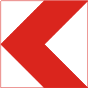 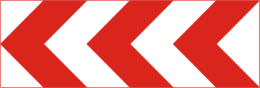 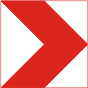 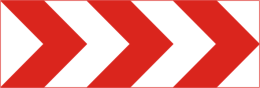 901902902902903903904904904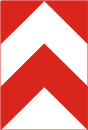 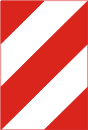 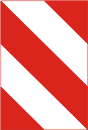 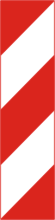 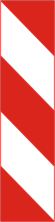 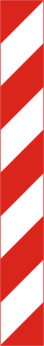 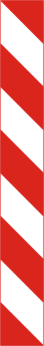 905906906907908909909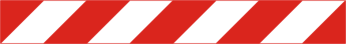 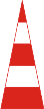 910910910910913913913914915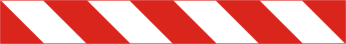 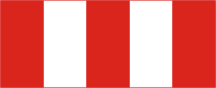 911911911911916916916916916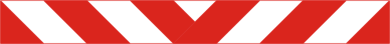 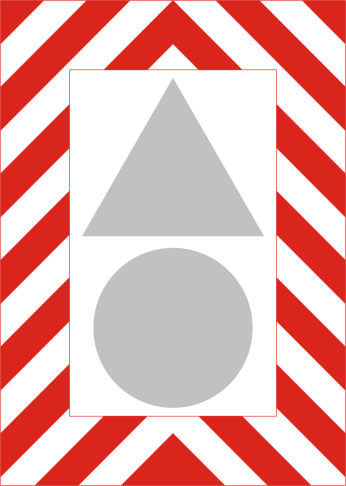 912912912912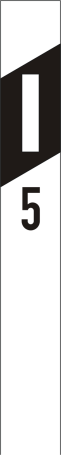 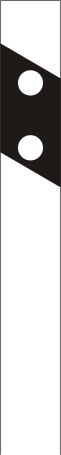 917917918918919919919919919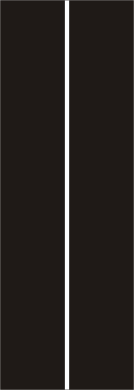 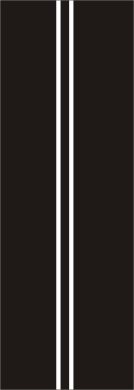 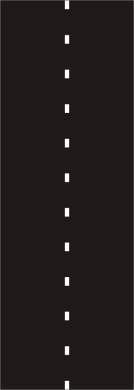 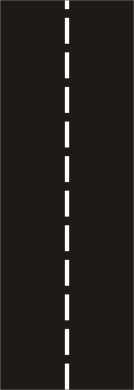 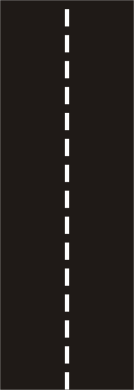 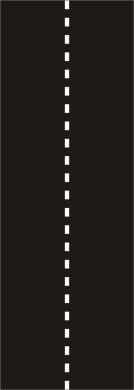 920921921921922922923923923924924925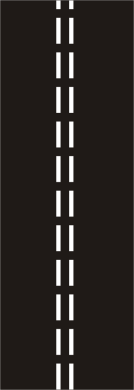 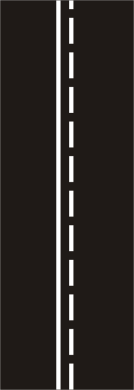 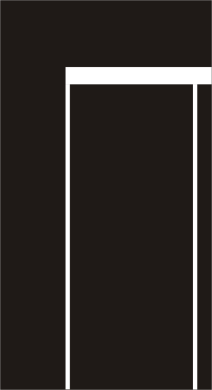 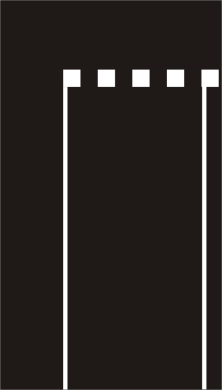 926926927927927928928929929929930930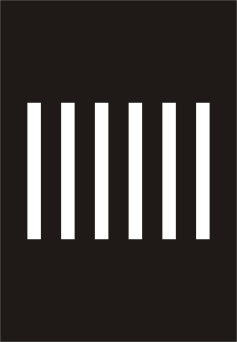 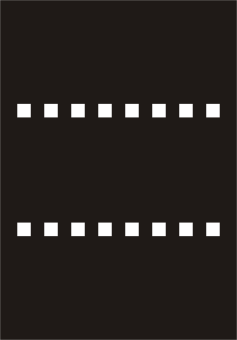 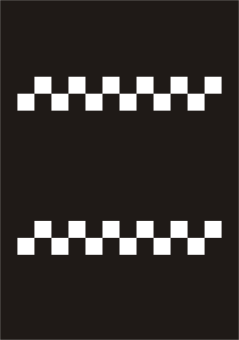 931931931932932932932932933933933933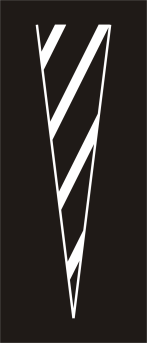 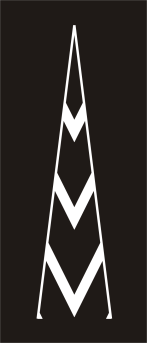 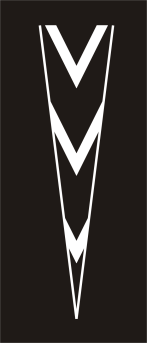 934934934935935935935935936936936936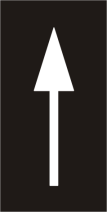 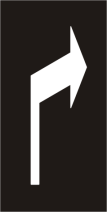 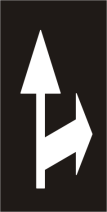 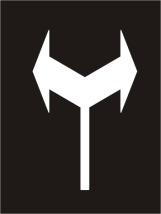 937937937937937937937937937937937937937937937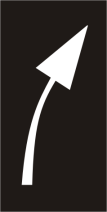 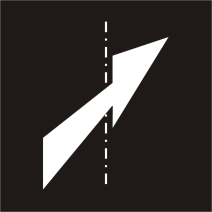 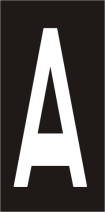 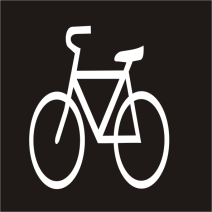 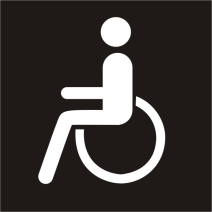 938938938939939939940940940941941941941942942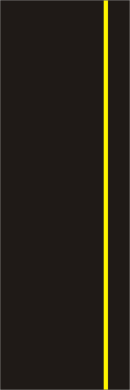 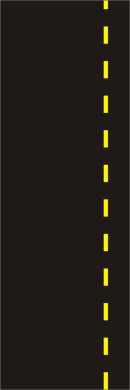 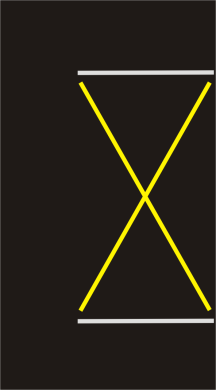 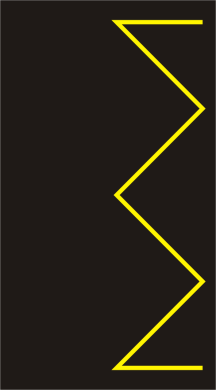 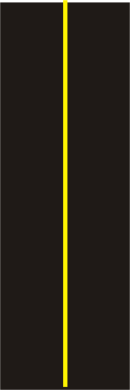 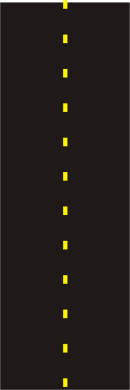 943944944944944945945945946946946947947948948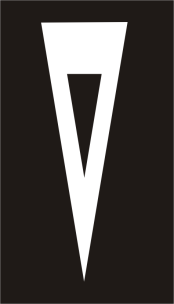 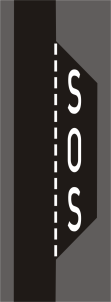 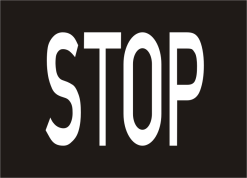 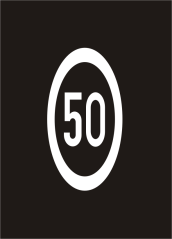 949949949949950950950951951951951951952952952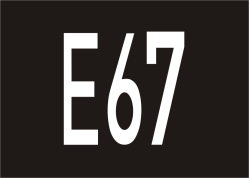 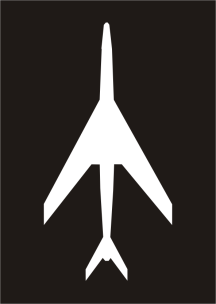 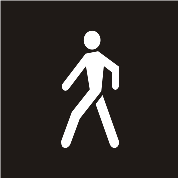 953953953953954954954955955955955955